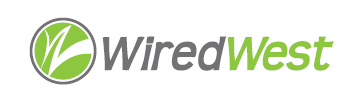 MinutesWiredWest Board of Directors MeetingOnline Wednesday, January 19, 2022, 6:30 pmAttending: Doug McNally, Kent Lew, Jim Drawe, Jeff Piemont, David Dvore, Don Hall, MaryEllen Kennedy, Sheila Litchfield, Kathy Soule-Regine, Robert GrossGuests: David Gordon, John McElwain, Pauline Clark, Dick Spencer, Bob LabrieCalled to order at: 6:31 pmApproval of the warrant by Executive Committee					 Moved: KentSeconded: MaryEllenDiscussion: noneVote:			 	 Result: Approved unanimouslyApproval of Minutes										   December 15, 2021Moved: SheilaSeconded: KentDiscussion: noneResult: Approved unanimouslyReport from the Executive Director								See notes that Jim sent to delegates. Some highlights: We will get credit for the $28 rate back to last May. The first auditor who started reviewing our books resigned from the firm, continuing with a new person.  Send police reports of accidents requiring repair to WCF – they will submit to insurance.Northern cluster decided on fixed percentage for chargeback of shared backhaul. All member towns should start conversation on cost sharing and also who will own the backhaul contracts. Jim gave WCF a format for estimating the costs of outside plant inspection, now waiting for response. Deadline for Warrant Submissions							What should be the cutoff for submissions so that warrant can be published in advance of the meeting to approve? Invoices to Jessica by end of business on Friday of the week before warrants.RRR Update – latest bill from WCF							Doug is sitting on the bill he received. WCF will be doing a new design and a new bill will be sent out. They will be meeting with the South & Central clusters soon.Hut Security Update									Installations are starting: Becket and Rowe at least partially installed (some equipment not yet delivered, David reported some confusion about the router), Heath and New Salem are scheduled. Jim to ask WCF to separate the construction (paid for by MLPs) and operational costs (paid for by WW) on the latest proposal.WCF contract update										Jim is expecting to see the contract soon – he provided WG&E with the list of reports we want as the last item. He got no input from delegates about additional reports. Jeff would like to see a stronger clause about the MLPs owning the customer data and that if it’s provided to us, it should be in a usable format. Some data is held in Sprypoint, and we have not had access because there is no read-only option (and towns may not be seperable), we should have access. David – cut sheet and as built should be updated for new installations and changes. We are not sure if they have been changed and have not seen any updates. Jim will ask WCF about maintaining this.Dues												10 minutesPossible vote to suspend or continue annual duesThe dues are in the bylaws, so Jim will prepare a clause eliminating them, to be read at the next meeting.Reconnect Fee										15 minutesVote to amend Section 5 of the WiredWest customer Terms and Conditions. WiredWest services terminated for non-payment will be restored within 48-hours upon the following conditions:1. Customer provides payment in full via Credit Card/Direct Debit2. An administrative Fee will be added to the customer’s account and paid in full via Credit Card/Direct Debit prior to restoration.3. Reconnection of service must be authorized by the Credit Department.4. Administrative Fees will be charged as follows: Normal Working Hours $19.95 (Monday-Friday 8 a.m. – 5 p.m.); After Hours/Weekends/Holidays up to $49.95; Truck Roll $75/hourly. After Hours/Weekends/Holidays Truck Roll $100.00/hourlyToWiredWest services terminated for non-payment will be restored within 48-hours upon the following conditions:1. Customer provides payment in full via Credit Card/Direct Debit2. An administrative Fee may be added to the customer’s account and paid in full via Credit Card/Direct Debit prior to restoration.3. Reconnection of service must be authorized by the Credit Department.4. Administrative Fees may be charged as follows: Truck Roll $75/hourly. After Hours/Weekends/Holidays Truck Roll $100.00/hourlyWCF has declared a $30 administrative reconnect fee for FTTH customers. Vote on whether to apply such a fee to WiredWest customers and amount of the charge.Language needs changing, Jim will rewrite and publish for the next meeting.Preventive Maintenance, WCF rideoutsFinance Report 											1904 customers based on billing, 75% take rate over all WW towns. Jim showed the updated budget spreadsheet and explained the difference between planned and actual so far.Town updates											15 minutesDavid asked about the request to pay Cebula to manage the access cards – is that something the towns sign or WW? Doug is not sure whether the towns should pay for that. Jim – towns pay for the construction/installation and WW pays for operations. So the towns will sign separately, the cost of setting up cards should be on the towns. Doug would like Jim to ask WCF/Cebula to separate the setup costs with the ongoing monitoring cost for WW towns. Towns will sign for the setup, WW will sign for the monitoring.Jeff asked why we don’t insure drops. Cost to repair a drop is relatively low compared to the deductible. Jeff asked about the cost of insurance for the board, which is going up with our revenues. The MLP managers may be insured by the town, but our staff is not, so this is needed.Other business which could not be reasonably foreseen within 48 hours of meetingConfirm next BoD meetings							 February 16, 2022, 6:30pmMarch 16, 2022, 6:30pmFuture - every 3rd Wednesday at 6:30pmAdjourn Jeff moved, adjourned at 8:09pmNameVoteDougYDavidYKentYMaryEllenY